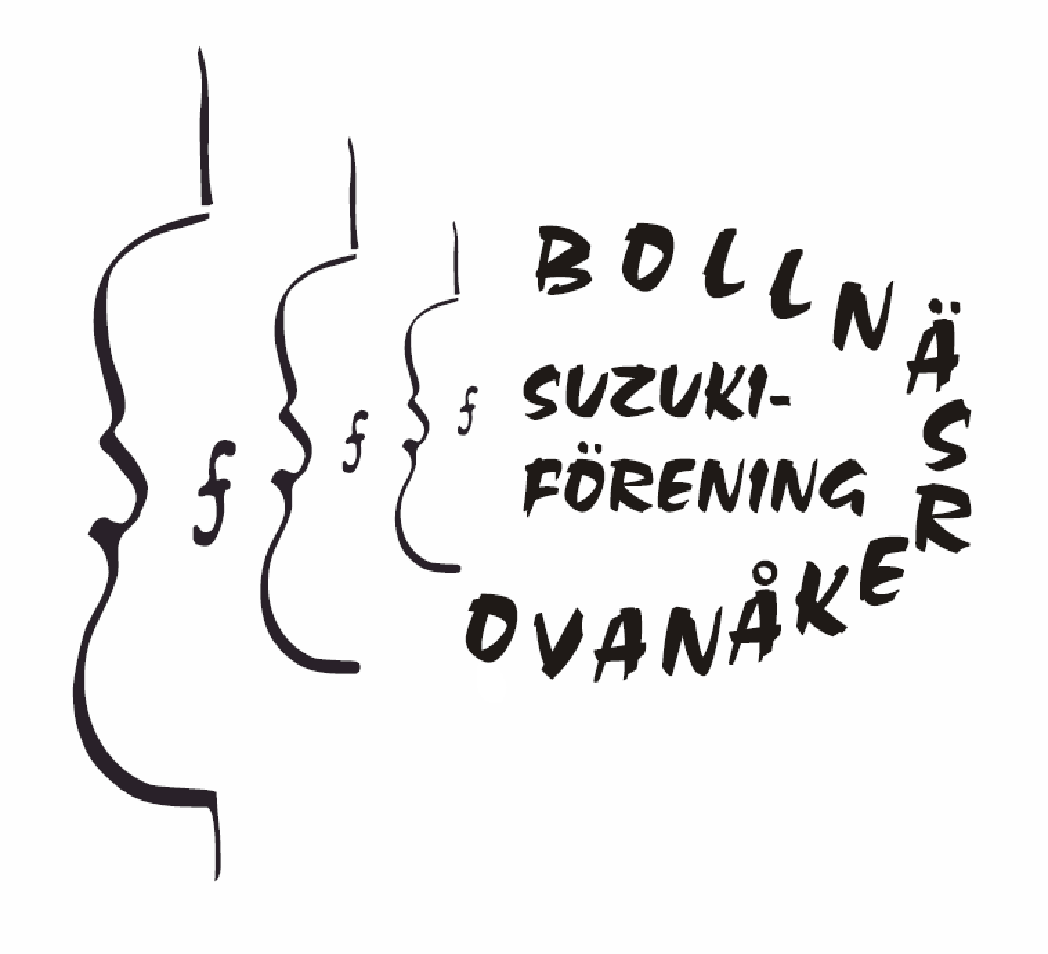 Medlemsavgiften för Bollnäs/Ovanåkers SuzukiföreningÅrsavgiften för 2024 är 500 kr per familj.Betala senast 31 mars 2024 till föreningens plusgirokonto eller genom Swish.Plusgiro: 81 64 16-2Swish: 123 61 381 27Ange ”Medlemsavgift 2024” och spelande barns namn i meddelandet.Bollnäs/Ovanåkers Suzukiförening ordnar musikundervisning, läger, utflykter, julfest, avslutning och upptakt varje år. Dessutom står föreningen ofta för kostnader för konsertlokaler, rosor till solister och annonsering.Vänliga hälsningarStyrelsenBollnäs/Ovanåkers Suzukiförening